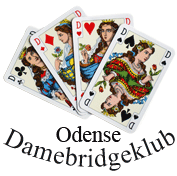 75 års JubilæumDen 75-årige befinder sig i fin form ved jubilæet, der markeres med en parturnering efterfulgt af en  jubilæums- middag.Program:Søndag d. 10 september kl. 10.00 – 17.00afholdes en makkerparturnering for damer.Jubilæumsmiddag kl. 17.30 - ?Makkerparturnering incl. Kaffe, boller m. pålæg frugtPris medlemmer af ODB kr. 150, ikke medlemmer kr. 200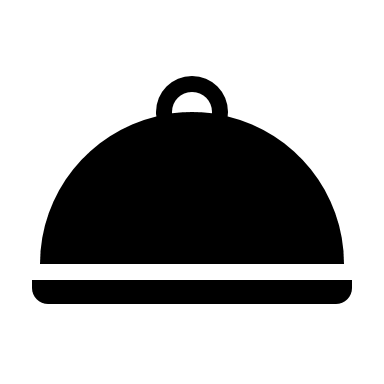 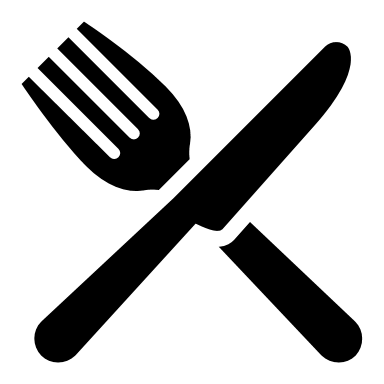 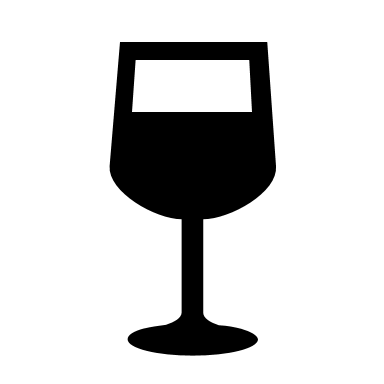 Jubilæumsmiddag 3 retter, kaffe kransekage incl. Vin m.m. Pris medlemmer 250 kr. ikke medlemmer kr. 325.Tilmelding til: ingerjust01@gmail.com, senest 15.08.17Beløbet indbetales på Konto: 3574 3574449227 husk at angive navn ved indbetaling.                            TILMELDINGSKUPON ODENSE DAMEBRIDGEKLUB JUBILÆUMSTURNERING 10.09.17                         Navn: 	________________________ tilmeldes hermed                           Navn: 	________________________ tilmeldes hermed   	___ Hele arrangementet	___ Makkerparturnering	____Jubilæumsturnering 	________________________ spiller med _____________________________ 